Community & Personal DevelopmentHealthy Club OfficerDEYLISafeTALKCritical Incident ResponseGambling AwarenessMy GAACommunity & HealthTraining and Personal DevelopmentDOWNLOADS  Critical Incident Peer Supporter - Role Description  GAA Responding to a Critical Incident - A short guide for clubs  GAA Normal Responses to Abnormal Incidents  GAA Self Care Tips After a Critical Incident  Sample Critical Incident Response Plan  Sample Log of CIR Actions  Developing a Critical Incident Response Plan  Responding to a Critical Incident - a detailed guide  Responding to a Death or Suspected Death by SuicideCritical Incident Response PlanWhat is a critical incident?A critical incident is defined as a situation that overwhelms one’s natural capacity to respond. These are as broad and varied in their nature as any situation that can befall any individual, club, or community.Critical Incident Response TrainingIn recent years Croke Park has supported many units in responding to critical incidents ranging from the tragic death of a member, suicide, road traffic accidents, or serious injuries sustained in a game/training or club activities.While the response of our clubs, counties, officers, and volunteers has been instrumental in supporting those affected, feedback suggests that training to support the implementation of the GAA’s Critical Incident Response Plan (CIRP) would benefit all units.To that end, at least two county-level volunteers in each county will receive Critical Incident Peer Support training; preferably the County Chairperson/Secretary, County Health & Wellbeing County Chairperson (or persons designated by them), plus a health and wellbeing tutor(s) from the county.The two-hour training is designed to ensure that Critical Incident Peer Supporters can:Prepare a county-level Critical Incident Response Plan from the template/resource provided.Support clubs in adopting their own CIRP and support them should an incident arise.Respond in the most appropriate manner following a critical incident.The Peer Supporter(s) will be assisted in their role by their County Executive and County Health & Wellbeing Committee.Official Sponsors of the GAA Football All-Ireland Championship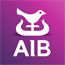 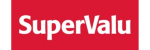 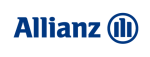 Official Sponsors of the GAA Hurling All-Ireland Championship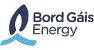 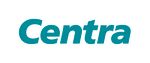 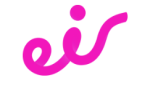 GAA.ieFootballHurlingThe GAAAdministrationProvinces, Counties & ClubsRules & RegulationsGet In TouchMy GAAGetting InvolvedPlayersCoachesAdministratorsMatch OfficialsCommunity & HealthWorld GAABe ThereBuy ticketsSeason TicketPremium TicketsCroke ParkGAA MuseumStadium TourKellogg's SkylineMeetings and EventsRelated OrganisationsLGFACamogieHandballRoundersQuick LinksTransfers and SanctionsDisciplinary InfoVettingClub Website SolutionPrivacy PolicyDownloads